Exercice 1Déterminer, si possible, l’expression factorisée du polynôme  suivant :Le discriminant  est égal à . donc l’équation admet deux solutions distinctes  et  :On peut en déduire que Exercice 2On sait que le trinôme suivant admet 2 racines réelle : .Déterminer la somme et le produit des racines de .Exercice 3Déterminer une racine évidente du polynome suivant puis en déduire, sans calculer le discriminant, la seconde racine de  si elle existe.Donc  est une racine évidente de .On sait que   donc .La deuxième racine est donc .Exercice 4Résoudre l’équation suivante :Il faut que   et .L’équation est une équation du second degré.Le discriminant  est égal à . donc l’équation admet deux solutions distinctes  et  :Exercice 5Résoudre les inéquations suivantes :C’est une inéquation du second degré avec . donc le trinôme admet deux racines et change de signe.Comme  , on obtient le tableau de signe suivant :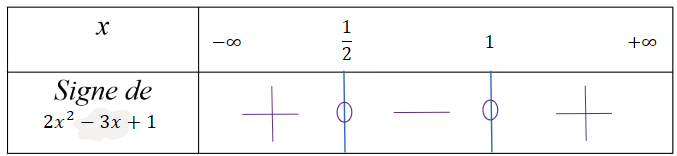 On peut en déduire que .Il faut étudier le signe de  ainsi que celui de  sur .Signe de   donc le trinôme a le même signe que , il est donc strictement positif.Ainsi pour que  il faut  soit Conclusion :   si et seulement si  .Exercice 6Jason décide de carreler sa salle de bain. 
La pièce est carrée et de côté  mètres. Il veut carreler le sol et trois murs jusqu'à une hauteur de 2 m. 
Si , combien de m² de carrelage lui faudra-t-il ? 
Si Jason a besoin de précisément 18,04 m² de carrelage, quelles sont les dimensions de la salle de bain ? Soit  la surface en  de carrelage nécessaire pour carreler la pièce. Donc si , il lui faudra 16  de carrelage. Si Jason a besoin de précisément 18,04 m² de carrelage alors :Or Si Jason a besoin de précisément 18,04 de carrelage, alors sa salle de bain a pour côté 2,2 mètres.Exercice 7Soit  une fonction polynôme de degré 2 définie sur ℝ par , avec .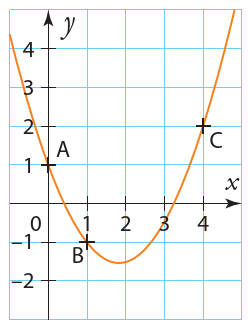 La courbe représentative de  est donnée ci-contre.À l’aide des coordonnées du point , déterminer la valeur de .Le point  appartient à  donc  c’est-à-dire :À l’aide des coordonnées des points  et , déterminer la valeur des coefficients  et .En déduire l’expression de en fonction de .Donc Exercice 8On modélise la trajectoire d'un ballon qui entre dans le panier lors d'un lancer franc au basket. Cette trajectoire est un arc de parabole d'équation : 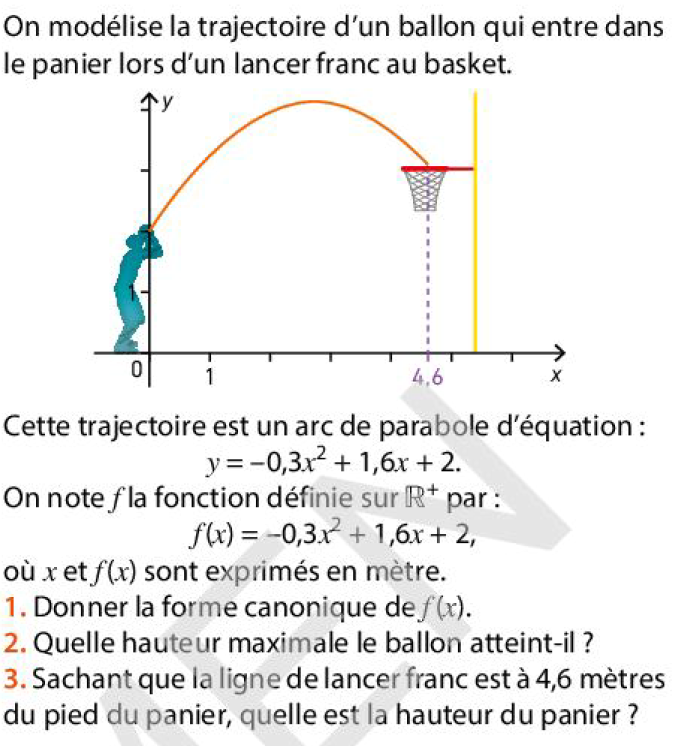 On note  la fonction définie sur par : où  et sont exprimés en mètre.Donner la forme canonique de Quelle hauteur maximale le ballon atteint-il ?La valeur maximale de est Sachant que la ligne de lancer franc est à 4,6 mètres du pied du panier, quelle est la hauteur du panier ?Lorsque alors .La hauteur du panier est d’environ 3 m.Première SpéÉvaluation de mathématiques n°3Le second degré (1h30)21 octobre 2023